Přílohač. 1 Zásad podprogramu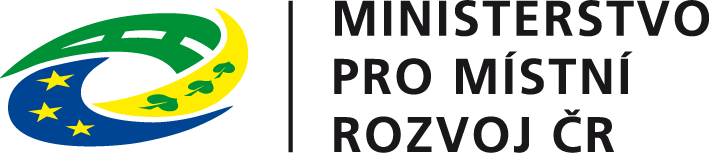 Prohlášení krajského úřaduk žádosti obce o dotaci poskytovanou  v podprogramu Obnova obecního a krajského majetku po živelních pohromách v roce 2018Krajský úřad prohlašuje, že škody, na které obec (kraj) uplatňuje žádost o dotaci v rámci podprogramu 117D919 Obnova obecního a krajského majetku po živelních pohromách v roce 2018 vznikly při živelní pohromě v roce 2018.Datum: .........................................			………................................................................							         vedoucí odboru regionálního rozvoje(razítko a podpis)Název obceNázev akce / projektuPořadové číslo žádosti